Prezydent Miasta Pruszkowa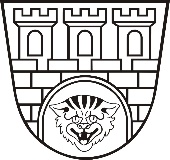 Zarządzenie nr  205/2022Prezydenta Miasta Pruszkowaz dnia  30 sierpnia  2022 r.    w sprawie powierzenia stanowiska DyrektoraPrzedszkola Miejskiego Nr 11 w Pruszkowie, ul. Hubala 2 Na podstawie art. 63 ust. 1, 10 i 21 w związku z art. 29 ust. 1 pkt 2 ustawy z dnia 14 grudnia 
2016 r. - Prawo oświatowe (t. j. Dz. U. z 2021 r. poz. 1082 ze zm.) oraz art. 30 ust. 1 i 2 pkt 5 ustawy 
z dnia 8 marca 1990 r. o samorządzie gminnym (t. j. Dz. U. z 2022 r. poz. 559 ze zm.) zarządzam, co następuje:§ 1W wyniku rozstrzygnięcia konkursu, powierza się Pani Oldze Kijewskiej stanowisko Dyrektora Przedszkola Miejskiego Nr 11 w Pruszkowie, ul. Hubala 2, na okres od dnia 1 września 2022 r. do 31 sierpnia 2027 r.§ 2Zarządzenie podlega publikacji w Biuletynie Informacji Publicznej Urzędu Miasta Pruszkowa.§ 3Zarządzenie wchodzi w życie z dniem podpisania.Prezydent Miasta Pruszkowa                                                                                                    			Paweł Makuch 